Муниципальное бюджетное дошкольное образовательное учреждениедетский сад № 14 г. Амурска Амурского муниципального районаХабаровского краяПрограммарайонного методического объединения«Патриотическое воспитание детей дошкольного возраста средствами физической культуры»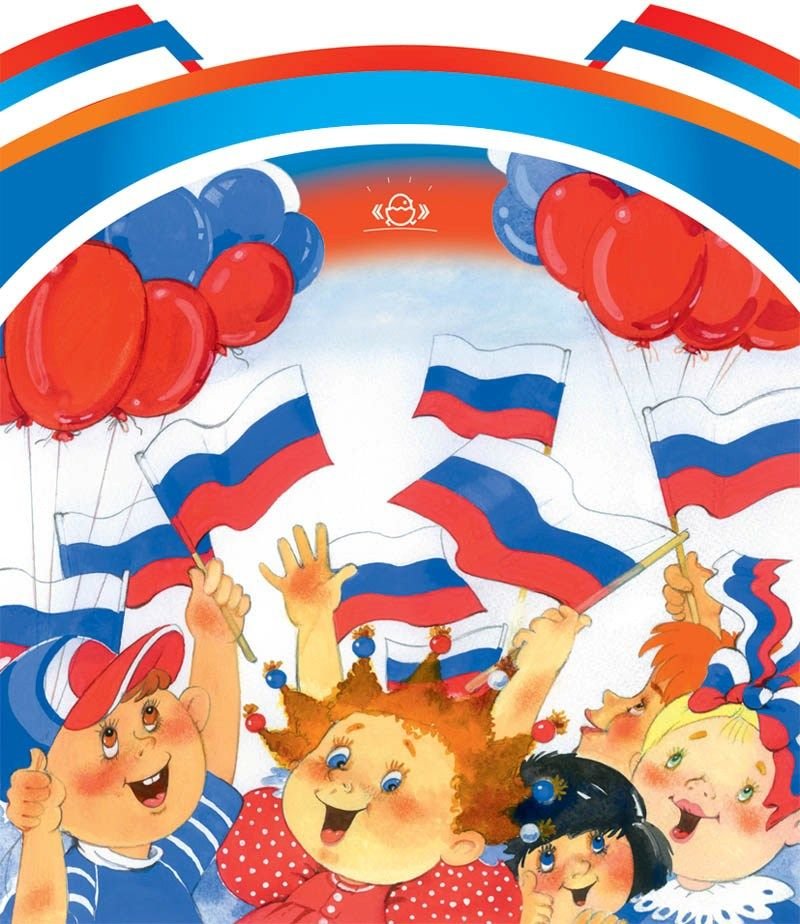 Программарайонного методического объединения«Патриотическое воспитание детей дошкольного возраста средствамифизической культуры»